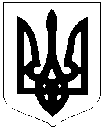 ЛИСЯНСЬКА  СЕЛИЩНА  РАДА	ВИКОНАВЧИЙ  КОМІТЕТ	Р І Ш Е Н Н Явід 31.08.2021                                  смт  Лисянка                                           № 103Відповідно пункту 2 частини «а» ст. 28 Закону України «Про місцеве самоврядування в Україні», ст.26 Закону України «Про позашкільну освіту», Постанови КМУ від 25.03.1997 №260 «Про встановлення розміру плати за навчання у державних школах естетичного виховання дітей», п.6.2 Положення про початкові спеціалізовані мистецькі навчальні заклади, затвердженого наказом Міністерства культури і мистецтв України від 06.08.2001 №523 подання Лисянської дитячої музичної школи від 11.09.2020 №70 , виконавчий комітет,ВИРІШИВ:1. Погодити розмір плати батьків за навчання у Лисянській дитячій музичній школі на 2021-2022 навчальний рік, що додається. 2. Установити такий порядок плати за навчання:2.1 У разі хвороби учня протягом двох місяців і більше, при наявності документів з лікувального закладу та заяви батьків, за перший місяць хвороби оплачується 100%, за наступні – 50%.2.2 На період карантину плата за навчання вноситься в повному обсязі.3. Взяти до відома, що відповідно ст.26 Закону України «Про позашкільну освіту» діти з багатодітних сімей, малозабезпечених сімей, діти-інваліди, діти-сироти і діти, позбавлені батьківського піклування здобувають позашкільну освіту безкоштовно.3. Контроль за виконанням рішення покласти на відділ культури, молоді та спорту Лисянської селищної ради.Селищний голова							 А. П. ПроценкоДодаток №1до рішення виконавчого комітету від 31.08.2021 № 103Розмір  плати батьків за навчання у Лисянській дитячій музичній школі на 2021-2022 н. рік Секретар ради								О.В.МакушенкоПро погодження розміру плати батьків за навчання в Лисянській дитячій музичній школі№п/пНазва інструменту, класу Розмір плати за 1 учня в місяць (грн.)1Фортепіано200,002Бандура200,003Духовні :сопілка, флейта, кларнет, саксофон,  200,004Скрипка200,005Сольний спів200,00